Pakistan Telecommunication Company Limited.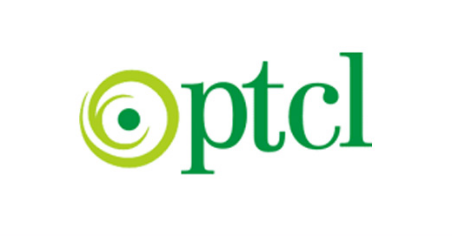 TENDER NOTICE No. NMK/TENDER/WL DEP. SUPPORT- ISP/2019/1SHIFTING, DISMANTLING AND RE-INSTALLATION OF SWITCHING/TRANSMISSION EQUIPMENT AND SHIFTING/RELOCATION OF MSAGs & ONU’s INCLUDING POWER CONNECTIVITY, EARTHING AND ALLIED WORKS UNDER THE JURISDICTION OF TECHNICAL SOUTH ZONESealed bids are invited from vendors registered with PTCL for “Shifting, dismantling, re-installation of switching/transmission equipment and shifting/relocation of MSAGs & ONU’s including power connectivity, earthing and allied works under the jurisdiction of Technical South Zone”The Tender documents can be obtained from the Office of Senior Manager Finance PTCL (Basement, EVP South Office, Hatim Alvi Road, Clifton Karachi) on payment of Rs 1000/- (non-refundable) from 25-01-2019 to 06-02-2019 during office hours 0900 to 1600 hours except Friday 0900 to 1230 hours.The tender documents complete in all respects should be dropped before 06-02-2019 by 1500 hours in the tender box kept in the office of SM Finance, Basement EVP BZS Office, Hatim Alvi Road Clifton, Karachi.One Sealed envelope should contain the Technical Offer and the second sealed envelope should contain the Commercial Offer.Bids received after the above deadline shall not be accepted and bid without security money will be rejected.Bid Security of Rs. 100,000/- should be put in a separate envelope along with Commercial Offer in the shape of Pay Order in favour of Senior Manager Finance, Business Zone South, Karachi. and undertaking confirming the same must be part of Technical Bids. In case of non-compliance, the bids will be disqualified from further processingPTCL reserves the right to accept/reject any or all bids at any time without giving any reason or incurring any liability to the affected bidder(s) or any obligations to inform the affected bidder(s) of the grounds for PTCL’s action.7.   Only contractors registered with PTCL for this category would be eligible to participate in the tender. Bidder must mention their Vendor Registration code on quotation. In case vendor is not registered, then registration must be done before the issuance of Letter of Intent (LOI). VR forms may be downloaded from the following link: https://ptcl.com.pk/Info/Vendor-Registration-FormAll correspondence on the subject matter may be endorsed to the undersigned. Faisal SoomroManager Wireline Deployment Support, Karachi. Phone: 021-32630020 Email: faisal.soomro@ptcl.net.pk